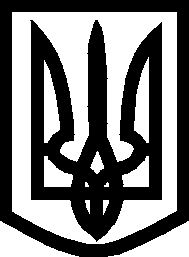 УкраїнаМелітопольська міська радаЗапорізької областіVІІ скликання32 сесіяР І Ш Е Н Н Я26.06.2017 										№ 5/2Про внесення змін до рішення 29 сесії Мелітопольської міської ради Запорізької області VII скликання від 17.02.2017 №4/14 «Про затвердження міської програми «Поповнення статутного капіталу КП «Мелітопольський міський парк культури і відпочинку ім. Горького»Відповідно до ст. 26 Закону України «Про місцеве самоврядування в Україні», ст. 91 Бюджетного кодексу України Мелітопольська міська рада Запорізької областіВИРІШИЛА:	1. Внести зміни до рішення 29 сесії Мелітопольської міської ради Запорізької області VII скликання від 17.02.2017 №4/14 «Про затвердження міської програми «Поповнення статутного капіталу КП «Мелітопольський міський парк культури і відпочинку ім. Горького»:	- розділ розділ IV «Завдання програми» викласти у новій редакції:	«Завданням цієї програми є поповнення статутного капіталу КП «Мелітопольський  міський парк культури і відпочинку ім. Горького» шляхом виділення коштів на придбання основних засобів та конструкцій та реалізацію громадських проектів «Кінотеатр під відкритим небом» у міському парку» та «Дитинство без бар’єрів»»;	- розділ V «Напрями та заходи виконання програми» викласти у новій редакції:	«Придбання основних засобів, а саме: музичного обладнання, екрану проекційного, біотуалету, навісу від дощу, насосного обладнання, садово-паркової техніки, штучного водойому, міні трактору, обладнання для дитячого та спортивного майданчиків та гойдалки для інвалідів».	- розділ VI «Загальний обсяг фінансування» викласти у новій редакції:	«Загальний обсяг коштів, передбачених на виконання цієї програми, складає 2000,0 тис. грн».	2. Контроль за виконанням цього рішення покласти на постійну депутатську комісію з питань бюджету та соціально-економічного розвитку міста.Мелітопольський міський голова					С.А. МінькоРішення підготував:Директор КП «Мелітопольський міськийпарк культури і відпочинку ім. Горького»				О.А. Обрезанов 				Рішення вносить:Постійна депутатська комісія з питаньбюджету та соціально-економічногорозвитку міста						Голова комісії						В.В. Сакун Погоджено:Перший заступник міського голови з питань діяльності виконавчих органів ради				І.В. РудаковаЗаступник міського голови з питань діяльності виконавчих органів ради								С.І. ПавленкоНачальник управління житлово- комунального господарства	Мелітопольської міської ради						О.Б. ТегімбаєвНачальник фінансового управління					Мелітопольської міської ради						Я.В. ЧабанНачальник управління правового забезпечення						М.С .ГринькоГоловний спеціаліст відділу з регуляторноїполітики та конкурсних закупівель					Т.В. ЖитникГоловний спеціаліст – коректор                                               Л.С. Захарова